Vorausgefüllte JHAs täglich vor Arbeitsbeginn prüfen und ggf. an die Situation vor Ort anpassen!   -   Vor und während der Arbeiten und bei Änderungen: LMRA (Last Minute Risk Assessment) durchführen!Vorausgefüllte JHAs täglich vor Arbeitsbeginn prüfen und ggf. an die Situation vor Ort anpassen!   -   Vor und während der Arbeiten und bei Änderungen: LMRA (Last Minute Risk Assessment) durchführen!Vorausgefüllte JHAs täglich vor Arbeitsbeginn prüfen und ggf. an die Situation vor Ort anpassen!   -   Vor und während der Arbeiten und bei Änderungen: LMRA (Last Minute Risk Assessment) durchführen!Vorausgefüllte JHAs täglich vor Arbeitsbeginn prüfen und ggf. an die Situation vor Ort anpassen!   -   Vor und während der Arbeiten und bei Änderungen: LMRA (Last Minute Risk Assessment) durchführen!Vorausgefüllte JHAs täglich vor Arbeitsbeginn prüfen und ggf. an die Situation vor Ort anpassen!   -   Vor und während der Arbeiten und bei Änderungen: LMRA (Last Minute Risk Assessment) durchführen!Vorausgefüllte JHAs täglich vor Arbeitsbeginn prüfen und ggf. an die Situation vor Ort anpassen!   -   Vor und während der Arbeiten und bei Änderungen: LMRA (Last Minute Risk Assessment) durchführen!Vorausgefüllte JHAs täglich vor Arbeitsbeginn prüfen und ggf. an die Situation vor Ort anpassen!   -   Vor und während der Arbeiten und bei Änderungen: LMRA (Last Minute Risk Assessment) durchführen!Vorausgefüllte JHAs täglich vor Arbeitsbeginn prüfen und ggf. an die Situation vor Ort anpassen!   -   Vor und während der Arbeiten und bei Änderungen: LMRA (Last Minute Risk Assessment) durchführen!Firma:JHA-Nr.:Datum:Stations-Adresse
und - Nr.:Arbeitsaufgabe:(kurze, aussagekräftige Beschreibung)Stations-Adresse
und - Nr.:Tätigkeiten mit Hohem / Mittlerem Risiko (Definition: siehe BBS-Tätigkeitstabelle) :Tätigkeiten mit Hohem / Mittlerem Risiko (Definition: siehe BBS-Tätigkeitstabelle) :Tätigkeiten mit Hohem / Mittlerem Risiko (Definition: siehe BBS-Tätigkeitstabelle) :Tätigkeiten mit Hohem / Mittlerem Risiko (Definition: siehe BBS-Tätigkeitstabelle) :Tätigkeiten mit Hohem / Mittlerem Risiko (Definition: siehe BBS-Tätigkeitstabelle) :Tätigkeiten mit Hohem / Mittlerem Risiko (Definition: siehe BBS-Tätigkeitstabelle) :Besondere Arbeiten:Besondere Arbeiten:Weitere Formulare:	H	M	H	M	H	M	H	M	H	M	H	MJaJaJa Heiß-Arbeiten                 Arb. in engen Räumen       Arb. in engen Räumen       Elektro-Arbeiten            Kran-/Hebe-Arbeiten   Kran-/Hebe-Arbeiten   Abbruch-Arbeiten              Abbruch-Arbeiten              Gasmessprotokoll               Arb. m. Absturzgefahr       Aushub-Arbeiten            Aushub-Arbeiten            Asbest-Arbeiten             Trennen v. Gasanlagen      Trennen v. Gasanlagen      Bohr-/Sondierungs-Arb.  Bohr-/Sondierungs-Arb.  Gerüstschein                        	Mindest-
	PSA: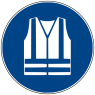 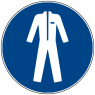 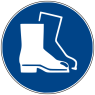 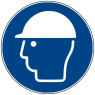 	Mindest-
	PSA:	Zusätzl. PSA
	erforderlich: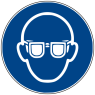 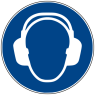 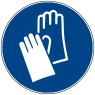 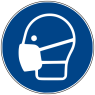 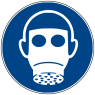 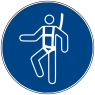 	Zusätzl. PSA
	erforderlich:	Zusätzl. PSA
	erforderlich:……Absperrung des Arbeitsbereiches:
- Außenbereich: Bauzaun (Höhe min.1m) od. gleichwertig
- Innenbereich:	geeignete Absperrung gem. SituationAbsperrung des Arbeitsbereiches:
- Außenbereich: Bauzaun (Höhe min.1m) od. gleichwertig
- Innenbereich:	geeignete Absperrung gem. SituationArbeitsschrittArbeitsschrittGefährdungenSicherheitsmaßnahmen /Spezifikation PSAzu verwendende Werkzeuge und Dokumente (alle Dokumente liegen bei)ok?123456789101112131415